DEJAVNOSTI OB 50-LETNICI ŠOLSKE ZGRADBEV tretjih razredih smo pri pouku likovne umetnosti risali in slikali našo šolsko stavbo. Učenci so po opazovanju starejših in novejših fotografij ugotavljali razlike in podobnosti stavbe, ki se je z leti spreminjala. Z različnimi likovnimi tehnikami in materiali so se skušali kar najbolj približati izgledu stavbe. Materiali, ki so jih uporabili so bili barvice, tuš, oglje, voščenke in kolaž. Ko so bili likovni izdelki dokončani smo pripravili razredno razstavo in med seboj primerjali likovne izdelke.                                                                           Zapisala Darija Košir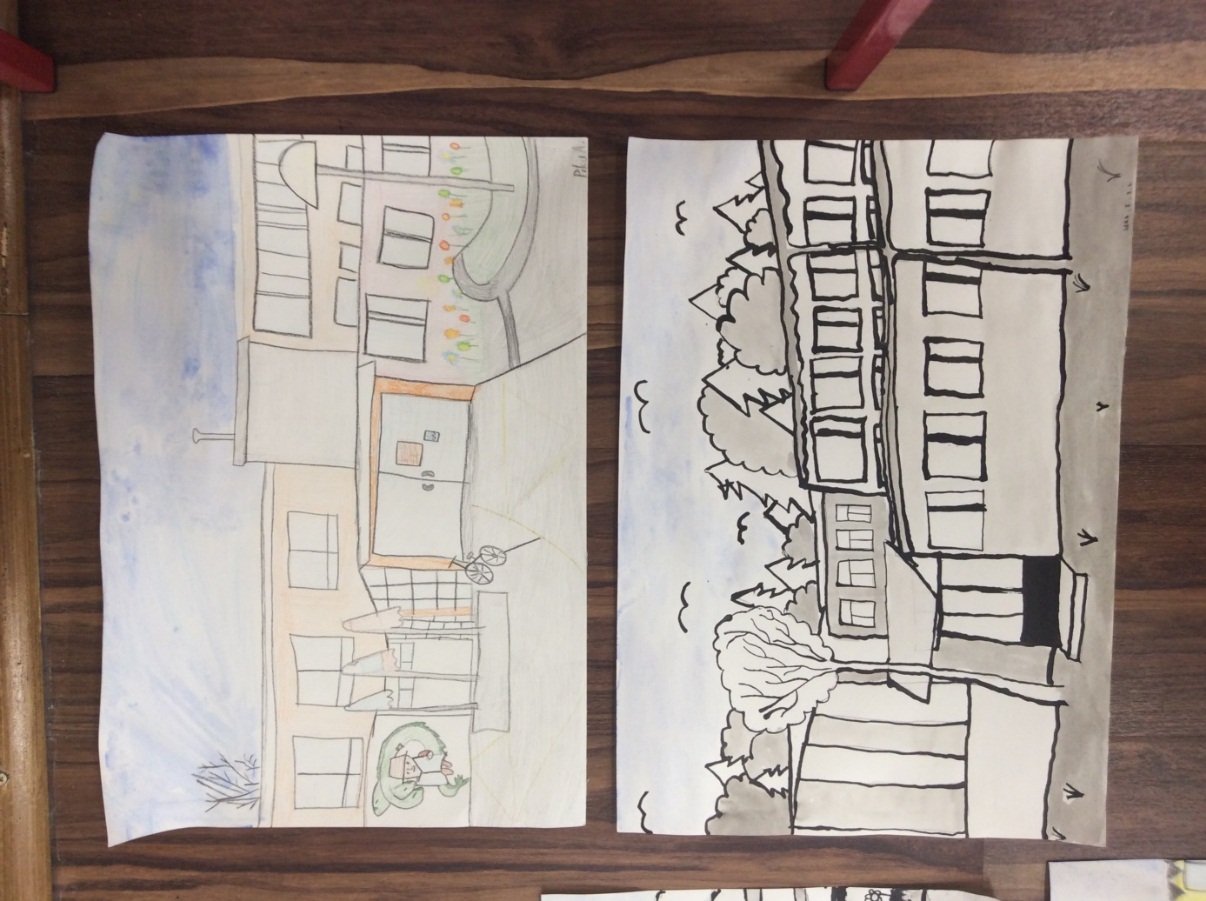 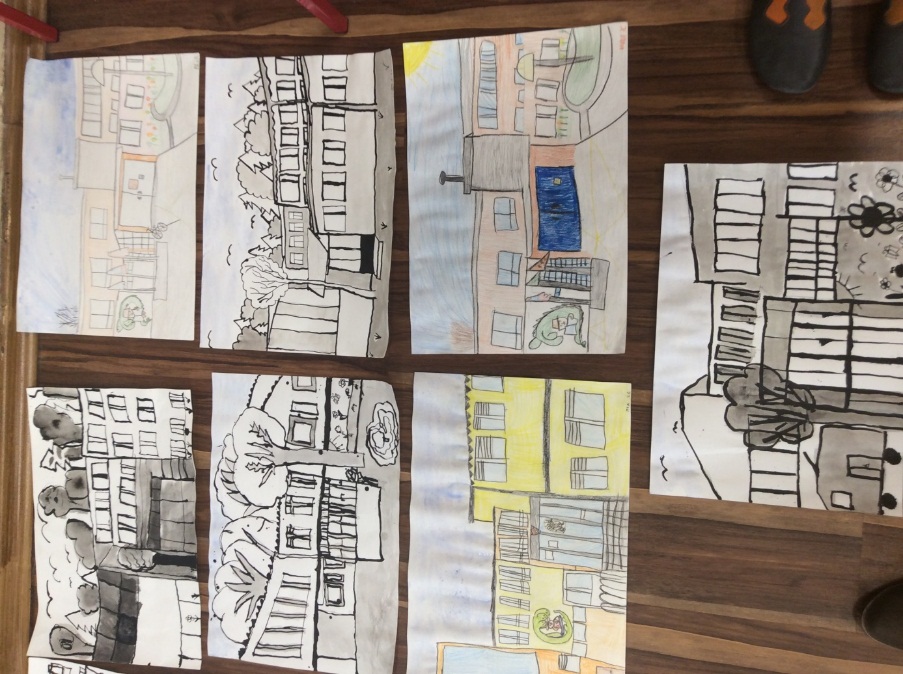 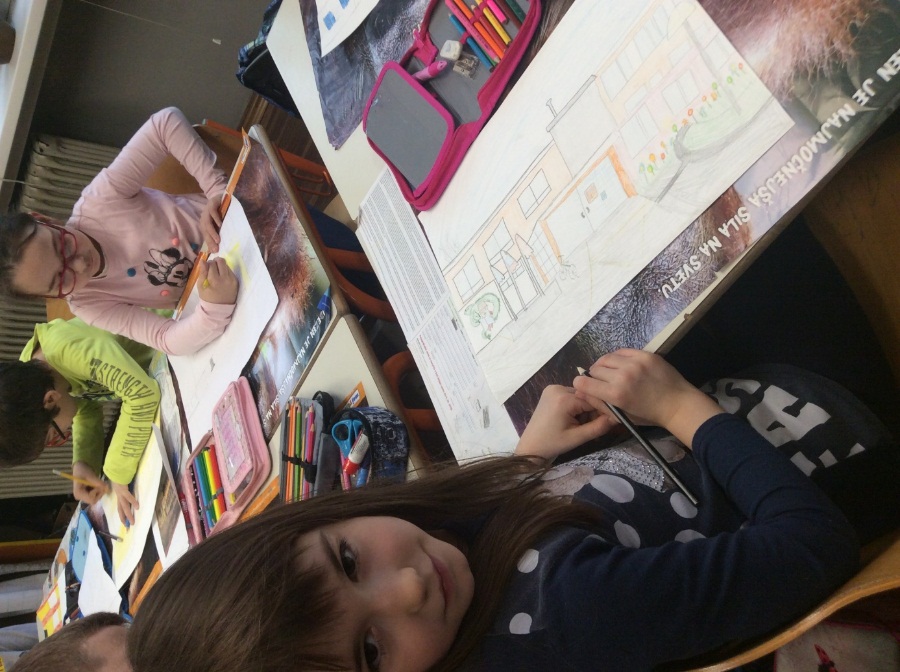 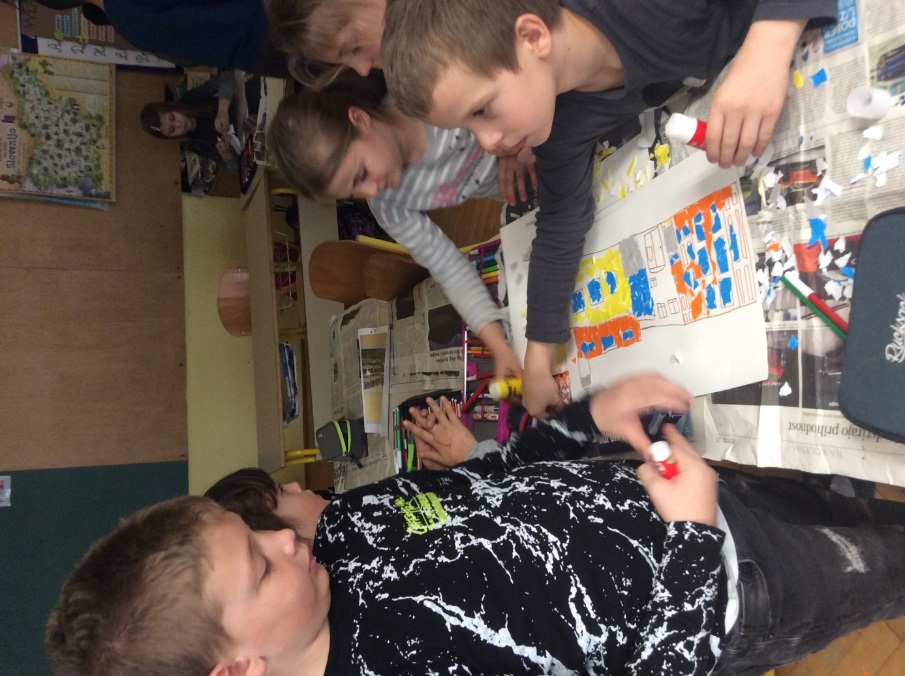 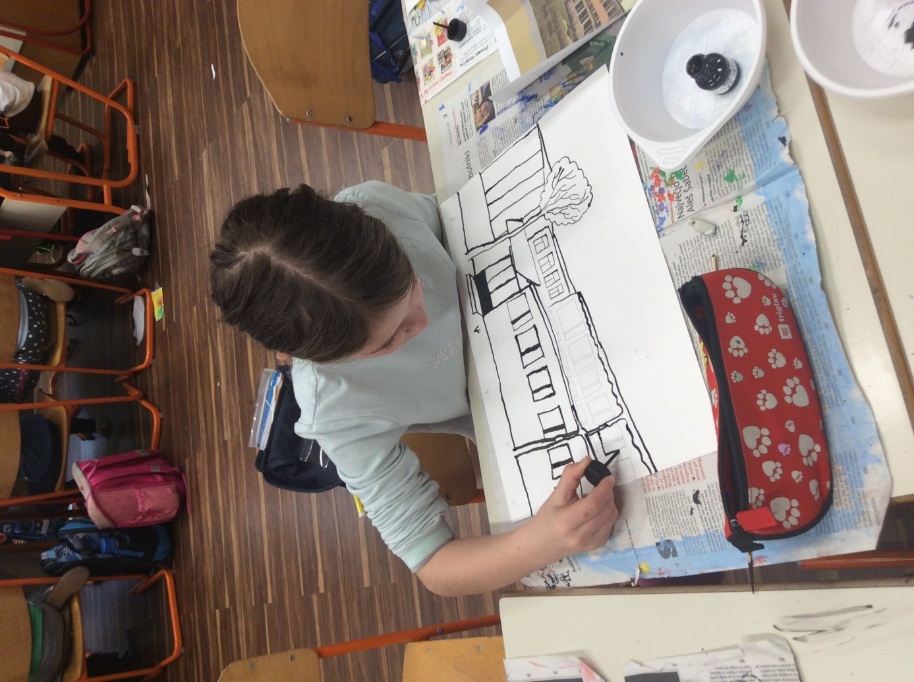 